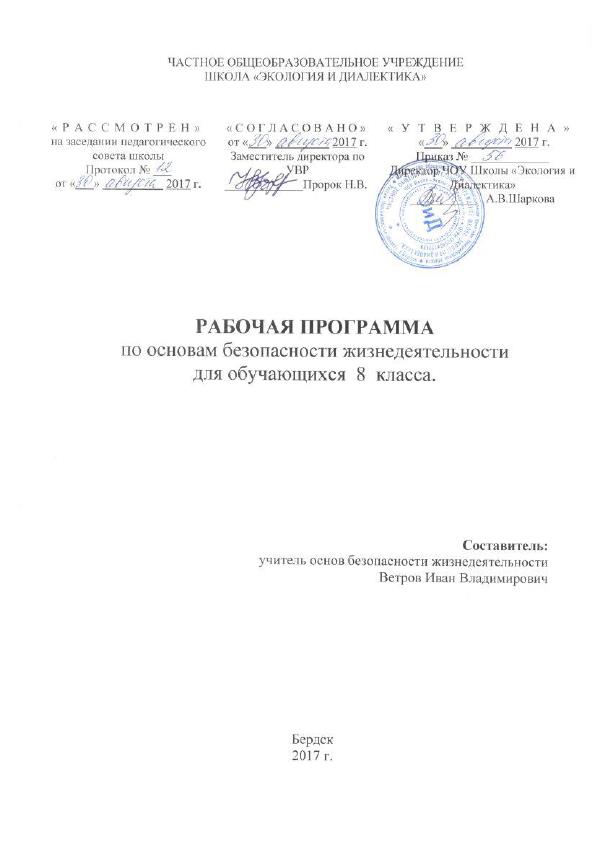 ПОЯСНИТЕЛЬНАЯ ЗАПИСКА Данная рабочая программа учебного предмета «ОСНОВЫ БЕЗОПАСНОСТИ ЖИЗНЕДЕЯТЕЛЬНОСТИ» для обучающихся 8 класса разработана на основе требований к результатам освоения ООП ООО ЧОУ Школы  «Экология и Диалектика» на 2015-.г. в соответствии с ФКГОС ООО.Общие цели изучения ОБЖ призваны способствовать:повышению уровня защищенности жизненно важных интересов личности, общества и государства от внешних и внутренних угроз (жизненно важные интересы — совокупность потребностей, удовлетворение которых надежно обеспечивает существование и возможности прогрессивного развития личности, общества и государства);снижению отрицательного влияния человеческого фактора на безопасность личности, общества и государства;формированию антитеррористического поведения, отрицательного отношения к приему психоактивных веществ, в том числе наркотиков:обеспечению профилактики асоциального поведения учащихся.Достижение этих целей обеспечивается решением таких учебных задач, как:формирование у учащихся современного уровня культуры безопасности жизнедеятельности;формирование индивидуальной системы здорового образа жизни;воспитание антитеррористического поведения и отрицательного отношения к психоактивным веществам и асоциальному поведению.ПЛАНИРУЕМЫЕ РЕЗУЛЬТАТЫ ОСВОЕНИЯ УЧЕБНОГО ПРЕДМЕТА «ОСНОВЫ БЕЗОПАСНОСТИ ЖИЗНЕДЕЯТЕЛЬНОСТИ»8 классзнать/пониматьОсновные составляющие здорового образа жизни, обеспечивающие духовное, физическое и социальное благополучие;Потенциальные опасности  техногенного  характера, возникающие в повседневной жизни, их возможные последствия и правила личной безопасности;Наиболее часто возникающие ситуации  техногенного  характера, их последствия и классификацию;Организацию защиты населения от чрезвычайных ситуаций  техногенного характера в Российской Федерации;Права и обязанности граждан в области безопасности жизнедеятельности;Рекомендации специалистов в области безопасности жизнедеятельности по правилам безопасного поведения в различных опасных ситуациях ;приемы и правила оказания первой медицинской помощи;Правила безопасного поведения на водоемах, дорогах.уметьДоступно объяснять значение здорового образа жизни для обеспечения личной безопасности и здоровья;Предвидеть опасные ситуации по их  характерным признакам, принимать решения и действовать, обеспечивая личную безопасность;Соблюдать правила дорожного движения в качестве пешехода, пассажира и водителя транспортного средства;Действовать при  возникновении пожара в жилище и использовать подручное средства для ликвидации очага возгорания;Перечислять последовательность действий при оповещении о возникновении угрозы чрезвычайной ситуации и во время чрезвычайной ситуации;Пользоваться средствами индивидуальной и коллективной защиты;Оказывать первую медицинскую помощь.;Прогнозировать последствия своего поведения в качестве пешехода, пассажира транспортных средств и велосипедиста в различных дорожных ситуациях для жизни и здоровья;Соблюдать меры предосторожности и правила поведения  в общественном транспорте.применять приобретённые знания и умения в практической деятельности и повседневной жизни для:Выработки потребности в соблюдении норм здорового образа жизни, невосприимчивости к вредным привычкам;Обеспечение личной безопасности на улицах и дорогах;Соблюдение мер предосторожности и правил поведения в общественном транспорте;Проявление бдительности и безопасного поведения при угрозе террористического акта или при захвате в качестве заложника;Оказание первой медицинской помощи пострадавшим в различных опасных или бытовых ситуациях.Оказание первой медицинской помощи  утопаСОДЕРЖАНИЕ УЧЕБНОГО ПРЕДМЕТА «ОСНОВЫ БЕЗОПАСНОСТИ ЖИЗНЕДЕЯТЕЛЬНОСТИ»8 классЧрезвычайные ситуации техногенного характера и их классификация. Понятие об аварии, производственной и транспортной катастрофе, чрезвычайной ситуации техногенного характера. Классификация и характеристика чрезвычайных ситуаций техногенного характера по масштабу распространения и тяжести последствий. Типы чрезвычайных ситуаций техногенного характера, их классификация и характеристика (транспортные аварии, аварии с выбросом биологически опасных веществ, аварии на электроэнергетических и коммунальных системах, обрушения зданий и сооружений и др.).Причины чрезвычайных ситуаций техногенного характера и защита от них. Понятие о потенциально опасном объекте. Основные причины аварий и катастроф техногенного характера. Обеспечение личной безопасности при чрезвычайных ситуациях техногенного характера. Заблаговременные меры по предупреждению и защите от чрезвычайных ситуаций.Аварии на пожаро- и взрывоопасных объектах. Наиболее распространенные причины пожаров и взрывов на промышленных предприятиях, транспорте, в складских помещениях. Понятие о пожаро- и взрывоопасных объектах. Виды аварий на пожаро- и взрывоопасных объектах.Общие сведения о взрыве и пожаре. Понятие о взрыве. Характеристика взрывов, их причины и последствия. Зоны действия взрыва. Действие взрыва на здания, сооружения, оборудование, степени разрушения. Понятие о пожаре и горении. Условия для протекания процесса горения. Классификация веществ и материалов по группам возгораемости.Классификация пожаров. Виды пожаров по внешним признакам горения и месту возникновения. Классификация пожаров по масштабам интенсивности и времени прибытия первых пожарных подразделений. Стадии развития пожара. Линейное и объемное распространение пожара.Причины пожаров и взрывов, их последствия. Причины возникновения пожаров в жилых и общественных зданиях, на промышленных и взрывоопасных предприятиях. Основные причины взрывов в жилых домах и связанных с ними пожаров. Террористическая деятельность как причина взрыва. Последствия взрывов и пожаров на объектах экономики и в жилых зданиях.Опасные факторы пожаров и поражающие факторы взрывов. Основные поражающие факторы пожара: открытый огонь и искры, повышенная температура окружающей среды, токсичные продукты горения и др. Вторичные факторы поражения пожара. Основные и вторичные поражающие факторы взрывов. Поражения людей при взрывах.Правила безопасного поведения при пожарах и взрывах. Правила безопасного поведения при пожаре в здании, при опасной концентрации дыма и повышении температуры. Действия по спасению пострадавших из горящего здания, после взрыва. Правила безопасного поведения в случае взрыва. Действия по спасению из завала. Тушение на человеке одежды.Пожары и паника. Понятие о панике. Опасность паники в чрезвычайных ситуациях. Механизм панического бегства, движение людей при вынужденной эвакуации. Правила безопасного поведения при панике во время пожара в общественном месте. Меры по предотвращению паники.Виды аварий на химически опасных объектах. Понятие об опасном химическом веществе, химически опасном объекте, химической аварии. Классификация промышленных объектов, городов, городских и сельских районов, областей, краев и республик по степени химической опасности.Аварийно химически опасные вещества и их поражающее действие на организм человека. Классификация опасности веществ по степени воздействия на организм человека. Понятие об аварийно химически опасном веществе. Наиболее распространенные аварийно химически опасные вещества (хлор, аммиак, фосген и др.), характеристика, воздействие на человека, меры по предотвращению отравления и оказанию первой помощи.Причины и последствия аварий на химически опасных объектах. Причины химических аварий и их возможные последствия. Понятие об очаге химического поражения и зонах химического заражения. Характеристика зон химического поражения, их глубина и форма. Стойкость аварийно химически опасных веществ.Защита населения от аварийно химически опасных веществ. Основные способы защиты населения от аварийно химически опасных веществ. Принципы работы системы оповещения. Использование средств индивидуальной защиты органов дыхания. Защитные свойства гражданских противогазов. Изготовление ватно-марлевой повязки. Укрытие людей в защитных сооружениях и последовательность герметизации помещений. Организация эвакуации населения.Правила безопасного поведения при авариях с выбросом аварийно химически опасных веществ. Меры предосторожности, действия в случае оповещения об аварии и правила движения по зараженной местности. Правила безопасного поведения после выхода из зоны заражения. Действия при подозрении на поражение аварийно химически опасными веществами.Радиация вокруг нас. Понятие об ионизирующем излучении и его влияние на человека. Виды ионизирующего излучения (альфа-, бета- и гамма-излучения) и их характеристика. Измерение дозы облучения. Естественные и искусственные источники ионизирующего излучения. Внешнее и внутреннее облучение человека. Дозы облучения от различных источников излучения.Аварии на радиационно опасных объектах. Понятие о радиационно опасном объекте. Классификация аварий с выбросом радиоактивных веществ и их причины. Деление районов радиоактивного заражения на зоны. Четыре фазы аварии на радиационно опасном объекте и их характеристика.Последствия радиационных аварий. Специфические свойства радиоактивных веществ. Понятие о периоде полураспада. Радиоактивное загрязнение местности. Виды радиационного воздействия на людей и животных и их последствия. Понятие о радиочувствительности органов человека, их классификация по этому признаку и установленные для них значения основных дозовых пределов. Определение допустимых доз облучения. Последствия однократного и многократного облучения. Допустимые значения заражения продуктов питания и воды.Защита от радиационных аварий. Меры предосторожности, принимаемые проживающими вблизи от радиационно опасных объектов людьми. Действия в случае поступления сигнала об аварии на радиационно опасном объекте (подготовка к эвакуации, действия при отсутствии убежища и средств защиты). Режим поведения при проживании на загрязненной местности. Комплекс мер по защите населения: режим радиационной защиты, использование средств индивидуальной защиты, проведение йодной профилактики, радиометрический контроль продуктов питания.Аварии на гидродинамически опасных объектах, их причины и последствия. Классификация гидродинамических аварий. Затопление как последствие гидродинамической аварии. Понятие о зоне затопления, зоне катастрофического затопления и их характеристика. Классификация гидродинамически опасных объектов, основные причины аварий на них. Поражающие факторы и последствия гидродинамических аварий.Защита от гидродинамических аварий. Мероприятия по уменьшению последствий аварий на гидродинамически опасных объектах. Основные меры по защите населения. Правила безопасного поведения при авариях на гидродинамически опасных объектах.Автомобильные аварии и катастрофы. Автомобильные аварии и катастрофы и их основные причины. Автомобиль как источник опасности на дороге. Безопасное поведение на дорогах.Безопасное поведение на дорогах велосипедистов и водителей мопедов. Правила движения по проезжей части на велосипедах и мопедах. Сигналы поворота и торможения. Запрещенные для водителей велосипедов и мопедов действия на дороге.Состояние природной среды и жизнедеятельность человека. Антропогенные изменения в природе: преднамеренные преобразования и попутные изменения. Формы воздействия человека на биосферу. Понятие о чрезвычайной ситуации экологического характера, их классификация. Источники загрязнения окружающей среды и их классификация. Понятие о токсичности. Экологические последствия хозяйственной деятельности человека.Изменение состава атмосферы (воздушной среды). Функции воздушной среды. Зависимость климата от прозрачности атмосферы. Влияние хозяйственной деятельности человека на воздушную среду. Опасные явления, связанные с изменением состава атмосферы: парниковый эффект, разрушение озонового экрана, кислотные осадки. Основные источники загрязнения воздушной среды вредными веществами. Меры по улучшению ситуации.Изменение состояния гидросферы (водной среды). Значение воды для жизни на Земле. Физико-химические свойства питьевой воды. Причины ухудшения качества пресных природных вод. Понятие о сточных водах. Классификация и характеристика сточных вод. Отрицательная динамика состояния питьевой воды.Изменение состояния суши (почвы). Функции и значение почвы. Основные причины сокращения сельскохозяйственных угодий. Причины опасного влияния почвы на здоровье человека. Опасность, исходящая из почвенных покровов в связи с широким применением пестицидов. Деградация почвы и ее причины. Классификация отходов и их влияние на загрязнение почвы.Нормативы предельно допустимых воздействий на природу. Понятие о предельно допустимых концентрациях вредных веществ в атмосфере, воде и почве. Нормы качества воздуха, воды и почвы. Правила поведения для уменьшения влияния на здоровье вредных экологических факторов.Первая помощь при массовых поражениях. Основные факторы поражения людей при чрезвычайных ситуациях. Главная задача и основная цель первой помощи. Мероприятия первой помощи при массовых поражениях.Первая помощь при поражении аварийно химически опасными веществами. Воздействие химических веществ на организм человека. Пути попадания ядовитых веществ в организм человека: через органы дыхания, через желудочно-кишечный тракт, через кожу. Наиболее характерные и общие признаки химического отравления. Общие правила оказания первой помощи при поражении аварийно химически опасными веществами: удушающего действия; общеядовитого действия; удушающего и общеядовитого действия; нейротропного действия; удушающего и нейротропного действия. Первая помощь при поражении метаболическими ядами; при отравлении соединениями тяжелых металлов и мышьяка; при ожогах химическими веществами.Первая помощь при бытовых отравлениях. Признаки отравления средствами бытовой химии (инсектицидами, уксусной эссенцией, перекисью водорода и др.) и оказание первой помощи. Причины, последствия и признаки отравления минеральными удобрениями. Оказание первой помощи при первых признаках отравления минеральными удобрениями (при отравлении через органы пищеварения, дыхательные пути, глаза и кожу).Физическая культура и закаливание. Влияние физических упражнений на развитие растущего организма. Развитие необходимых физических качеств. Составляющие хорошей физической формы. Пути развития сердечно-дыхательной выносливости, мышечной силы, гибкости и скоростных качеств. Понятие о закаливании. Роль закаливания в профилактике простудных заболеваний. Принципы закаливания. Факторы окружающей среды, применяемые для закаливания организма: воздушные и солнечные ванны, закаливание водой.Семья в современном обществе. Роль и задачи семьи в современном обществе. Создание семьи путем заключения брака. Понятие о законном браке. Права и обязанности супругов. Пути достижения взаимопонимания в семье.ТЕМАТИЧЕСКОЕ ПЛАНИРОВАНИЕ 8 класс№ДатаТема Корректировка 1Пожары в жилых и общественных зданиях, их причины и последствия.2Профилактика пожаров в повседневной жизни и организация защиты населения.3Правила, обязанности и ответственность граждан в области пожарной / Обеспечение личной безопасности.4Причины дорожно-транспортных происшествий и  травматизма людей.5Организация дорожного движения. Обязанности пешеходов и пассажиров.6Водитель формирование качеств безопасного водителя.7Контрольная работа» пожарная безопасность»8Безопасное поведение на водоемах в различных условиях.9Безопасный отдых на водоемах.10Оказание помощи терпящим бедствие на воде.11Загрязнение окружающей природной среды и здоровье человека.12Правила безопасного поведения при неблагоприятной экологической обстановке.13Классификация чрезвычайных ситуаций техногенного характера.14Аварии на радиационно-опасных объектах и их возможные последствия.15Контрольная работа «Экология и безопасность»16Обеспечение радиационной безопасности населения.17Аварии на химически  опасных объектах.18Обеспечение химической защиты населения.19Пожары и взрывы на взрывоопасных объектах экономики их возможные последствия.20Обеспечение защиты населения от последствий аварий на взрыво- и пожароопасных объектах.21Аварии на гидротехнических сооружениях и их последствия.22Обеспечение защиты населения от последствий аварий на гидротехнических объектах.23Организация оповещения населения о чрезвычайных ситуациях техногенного характера.24Эвакуация населения.25Контрольная работа « Классификация ЧС 11-15.03техногенного характера»26Мероприятия по инженерной защите населения от ЧС техногенного характера.27Общие понятия о здоровье как основной ценности человека.28Индивидуальное здоровье человека,его физическая, духовная и социальная сущность.29Репродуктивное здоровье- составляющая здоровье человека и общества.30Здоровый образ жизни.31Здоровый образ жизни.32ЗОЖ и профилактика основных неинфекционных заболеваний.33Контрольная работа «Индивидуальное здоровье».34Итоговое занятие.35Урок презентаций36Резерв